U postupku dodjele stipendija Grada Svetog Ivana Zeline na osnovu socio-ekonomskog kriterija za akademsku godinu 2020./2021., Povjerenstvo za stipendije donosi izmijenjenu konačnu listu kandidata kojima se dodjeljuje stipendija:*Stipendija se dodjeljuje kandidatima do rednog broja 5.Ovom konačnom listom zamjenjuje se konačna lista KLASA: 602-04/20-01/02, URBROJ: 238/30-02/26-19-72 od 26. listopada 2020. godine iz razloga raskida ugovora sa Barbarom Mužar nakon što je ostvarila stipendiju iz drugog izvora.Ova lista objavljuje se na internet stranici Grada Svetog Ivana Zeline i na oglasnoj ploči Grada Svetog Ivana Zeline.REPUBLIKA HRVATSKAZAGREBAČKA ŽUPANIJAGRAD SVETI IVAN ZELINAGRADONAČELNIK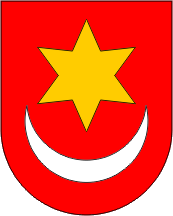 REPUBLIKA HRVATSKAZAGREBAČKA ŽUPANIJAGRAD SVETI IVAN ZELINAGRADONAČELNIKKLASA: 602-04/20-01/02URBROJ: 238/30-02/26-20-96Sv. Ivan Zelina, 23. prosinca 2020.KLASA: 602-04/20-01/02URBROJ: 238/30-02/26-20-96Sv. Ivan Zelina, 23. prosinca 2020.REDNI BROJSTUDENTBODOVI1.ŠTEFANIJA KUŠT42.PAULA CECELJA33.MATIAS BLIZNAC24.IVAN BLIZNAC25.MIRTA MAJCUG2POVJERENSTVO ZASTIPENDIJE